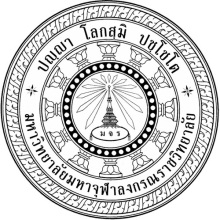 ข้าพเจ้าได้ดำเนินการตรวจสอบเอกสารดังต่อไปนี้   ได้ตรวจสอบการคัดลอกผลงานงานวิจัย (อักขราวิสุทธิ์) อยู่ที่........% (ไม่เกิน ๑๕%)	   ผ่านการตรวจรูปแบบและการพิสูจน์อักษรเรียบร้อยแล้ว  ผ่านการรับรองจริยธรรมวิจัยในมนุษย์เรียบร้อยแล้ว   (หลักฐานในเล่ม)	   ได้รับการตีพิมพ์ผลงานวิจัยในวารสาร...................................(แนบเอกสารหลักฐาน)	ขอรับรองว่า ได้ดำเนินการตรวจสอบเอกสารข้างต้นเรียบร้อยแล้ว จึงขอนำส่งเอกสารเพื่อให้สถาบันวิจัยพุทธศาสตร์ รับรองผลงานวิจัยต่อไป………………………………………………………………………………………………………………………………………………ส่วนสถาบันวิจัยพุทธศาสตร์ผู้ขอการรับรอง: ดร.สถาบันวิจัยพุทธศาสตร์ส่วนงาน: สถาบันวิจัยพุทธศาสตร์ชื่อโครงการวิจัย: การบริหารงานวิจัย